Perno y pasdor de articulacion de timoneria de freno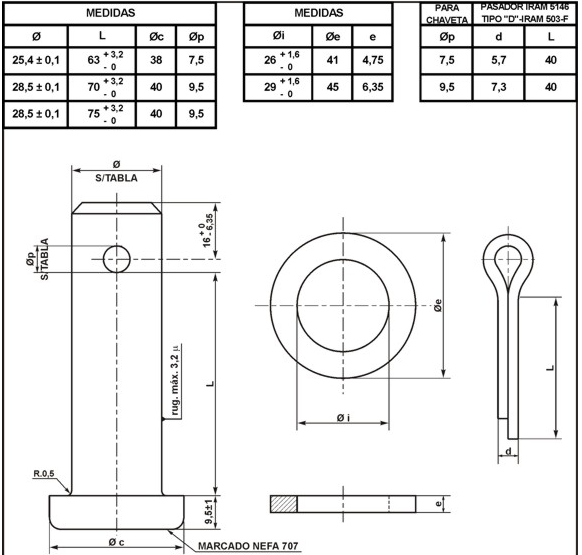 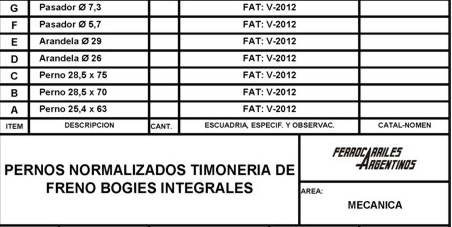 Valvula de Descarga Lateral vagón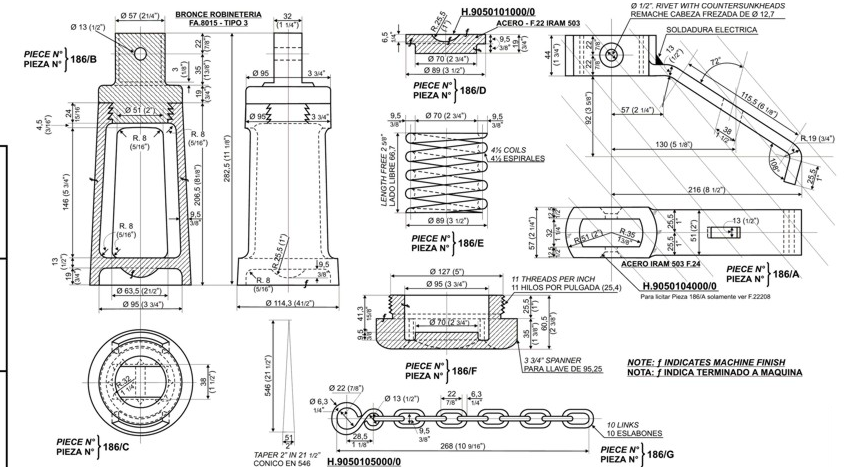 CONTRA COJINETE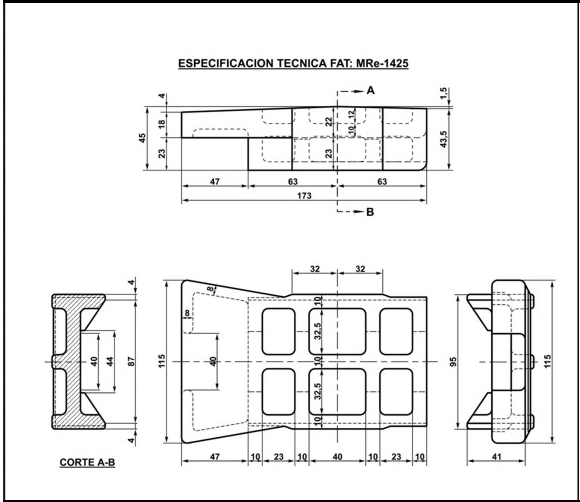 